			          บันทึกข้อความ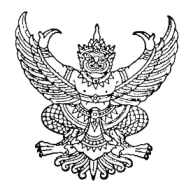 ส่วนราชการ	สำนักปลัดองค์การบริหารส่วนตำบลบงเหนือที่  สน  ๗๓๐๐๑/๑๒๙ 			                                   วันที่   ๒   มีนาคม     ๒๕๖๓เรื่อง	การดำเนินการมาตรการส่งเสริมคุณธรรมและความโปร่งใสภายในหน่วยงาน            พ.ศ.  ๒๕๖๓ (Integrity  and  Transparency  Assessment: ITA)  *******************************************************************************************************เรียน	นายกองค์การบริหารส่วนตำบลบงเหนือ	ตามประกาศสำนักงานคณะกรรมการป้องกันและปราบปรามการทุจริตแห่งชาติ(สำนักงาน  ป.ป.ช.) ลงวันที่  ๑๗  ตุลาคม  ๒๕๖๒  เรื่องผลการประเมินคุณธรรมและความโปร่งใสในการดำเนินงานของ  หน่วยงานภาครัฐ   (Integrity  and  Transparency  Assessment: ITA)  ประจำปีงบประมาณ  ๒๕๖๒  ได้พัฒนาเครื่องมือในการประเมินเชิงบวกเพื่อเป็นมาตรการป้องกันการทุจริตและเป็นกลไกในการสร้างความตระหนักให้หน่วยงานภาครัฐมีการดำเนินงานอย่างโปร่งใสและมีคุณธรรมโดยใช้ชื่อว่า  “การประเมินคุณธรรมและความโปร่งใสในการดำเนินงานของหน่วยงานภาครัฐ” (Integrity  and  Transparency  Assessment: ITA)    โดยได้ดำเนินการประเมินฯประจำปีงบประมาณ  พ.ศ.  ๒๕๖๒  ผ่านมาแล้ว  นั้น		สำนักงานปลัด  จึงรายงานมาตรการส่งเสริมคุณธรรมและความโปร่งใสในการดำเนินงานของหน่วยงานภาครัฐในปี  พ.ศ.๒๕๖๒  ขององค์การบริหารส่วนตำบลบงเหนือ  เพื่อให้เป็นไปตามตัวชี้วัดย่อย  ๑๐.๒  มาตรการส่งเสริมความโปร่งใสและป้องกันการทุจริตภานในหน่วยงาน  ข้อ  O๔๓  ซึ่งมีผลการประเมินฯดังนี้		๑.  การวิเคราะห์ผลประเมินระดับคุณธรรมและความโปร่งใส  (ITA)ของหน่วยงานองค์การบริหารส่วนตำบลบงเหนือ  มีคะแนนเท่ากับ  ๘๖.๐๕  คะแนน  อยู่ในระดับ  A  มีรายละเอียดดังนี้  ๑.๑  แบบวัดการรับรู้ของผู้มีส่วนได้ส่วนเสียภายใน  (IIT)  การใช้งบประมาณ  มีข้อเสนอแนะดังนี้  หน่วยงานต้องจัดทำแผนการใช้จ่าย  และใช้งบประมาณให้คุ้มค่า  ไม่บิดเบือนวัตถุประสงค์  และไม่เอื้อพวกพ้อง  ไม่เบิกจ่ายเท็จ  ไม่จัดซื้อจัดจ้างให้แก่ผู้ประกอบการรายใดรายหนึ่ง  และต้องไม่จัดทำโครงการเพื่อเอื้อประโยชน์ต่อผู้ประกอบการหรือพวกพ้องในการมาจัดซื้อจัดจ้าง  ทั้งนี้หน่วยงานควรมีการตรวจสอบภายในอย่างจริงจัง  และสามารถให้บุคลากรในองค์กรสามารถร้องเรียนได้๑.๒  แบบวัดการรับรู้ผู้มีส่วนได้ส่วนเสียภายนอก  (EIT)  คุณภาพการดำเนินงาน  มีข้อเสนอแนะดังนี้  หน่วยงานต้องมีการเปิดเผยข้อมูล  ข้อเท็จจริงแก่ผู้มาใช้บริการอย่างถูกต้อง  ตรงไปตรงมา และมีแนวทางในการให้ผู้มาติดต่ออย่างโปร่งใส  โดยเฉพาะควรมีประกาศไม่เรียกร้องประโยชน์อื่นใดในการปฏิบัติหน้าที่  มีมาตรการโดยการจัดทำประกาศไม่เรียกรับผลประโยชน์หรือทรัพย์สินใดๆ  และจัดทำคำขวัญสำหรับการให้บริการแก่ผู้มาติดต่อ  โดยยึดประโยชน์ประชาชนเป็นหลัก-๒-๑.๓  แบบตรวจการเปิดเผยข้อมูลสาธารณะ  (OIT)  การป้องกันการทุจริต  มีข้อเสนอแนะดังนี้  ผู้บริหารควรแสดงเจตจำนงหรือคำมั่นสัญญาว่า  จะปฏิบัติงานด้วยความซื่อสัตย์สุจริต  โปร่งใส  และเป็นไปตามหลักธรรมมาภิบาล  มีการจัดทำแผนปฏิบัติการป้องกันแก้ไขการทุจริตประจำปีให้ชัดเจน  และเผยแพร่ต่อสาธารณะ  พร้อมทั้งให้กลุ่มองค์กรชุมชน  มีส่วนร่วมในการป้องกันการทุจริต  เช่นเป็นกรรมการจัดซื้อจัดจ้าง	๒.  ประเด็นที่เป็นข้อบกพร่องหรือจุดอ่อนที่จะต้องแก้ไขโดยเร่งด่วน  มีดังนี้		๒.๑  การใช้งบประมาณ		๒.๒  คุณภาพการดำเนินงาน		๒.๓  การป้องกันการทุจริต	ผลการดำเนินการตามมาตรการเพื่อส่งเสริมคุณธรรมและความโปร่งใสภายในหน่วยงานขององค์การบริหารส่วนตำบลบงเหนือ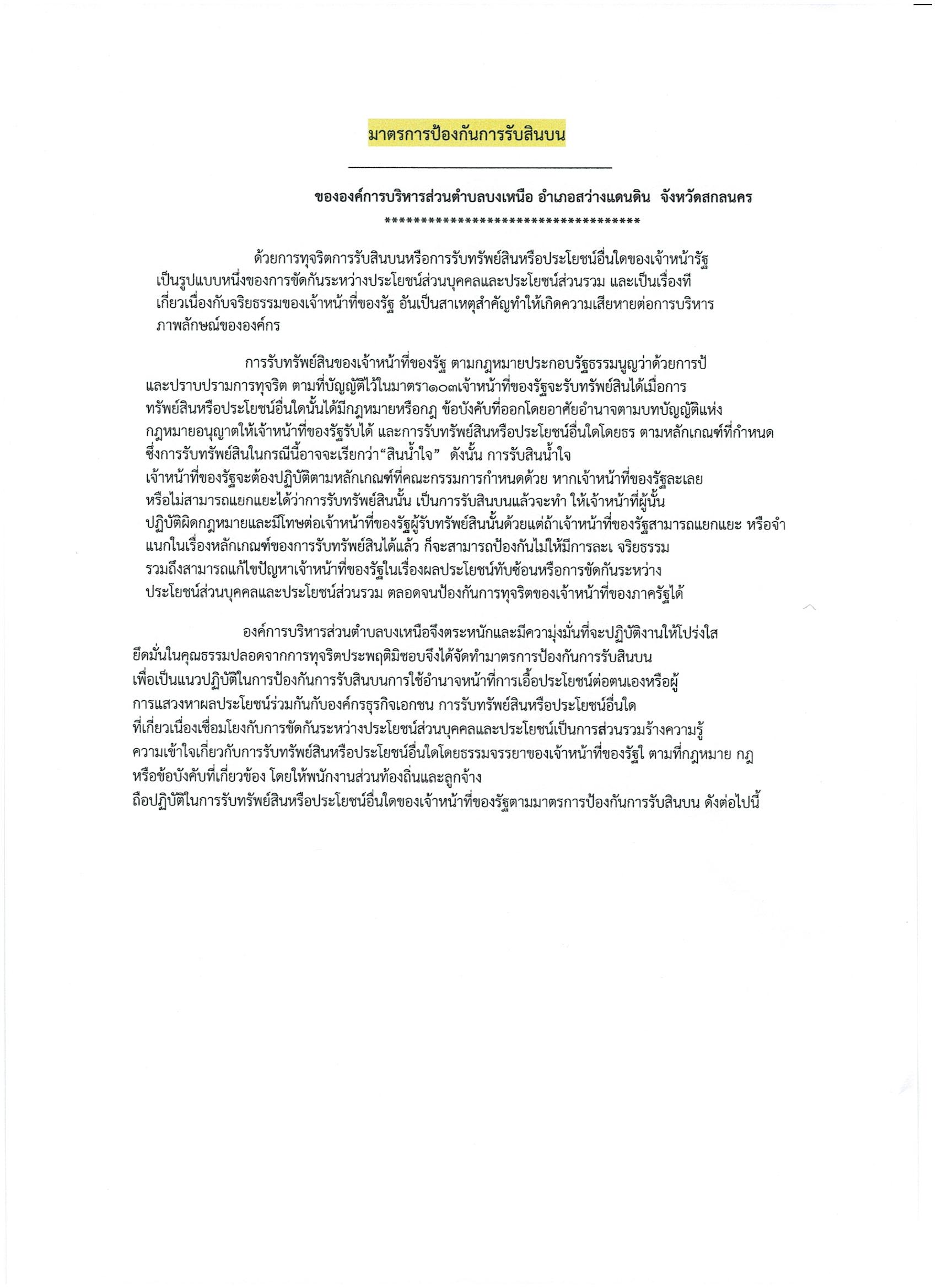 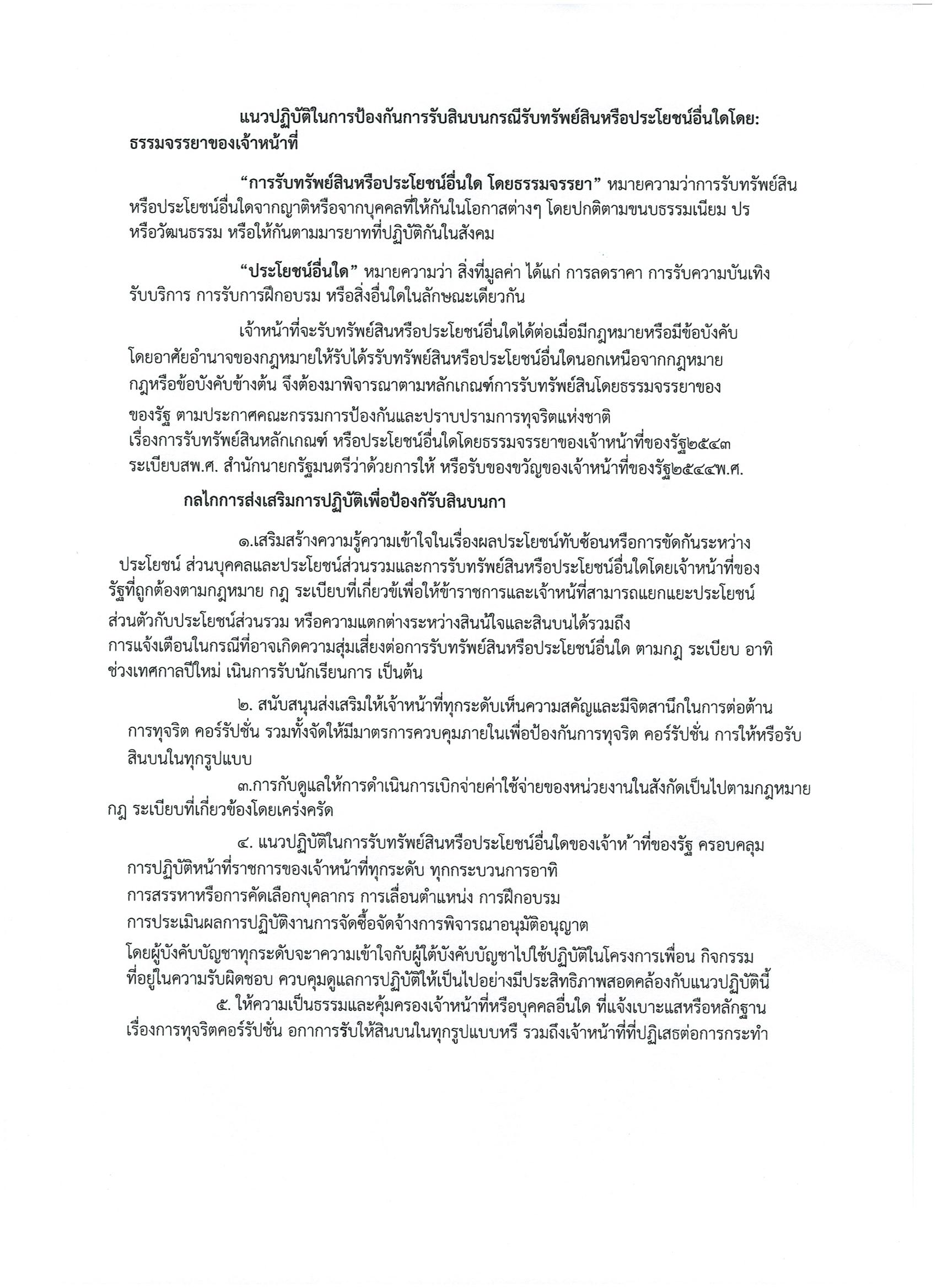 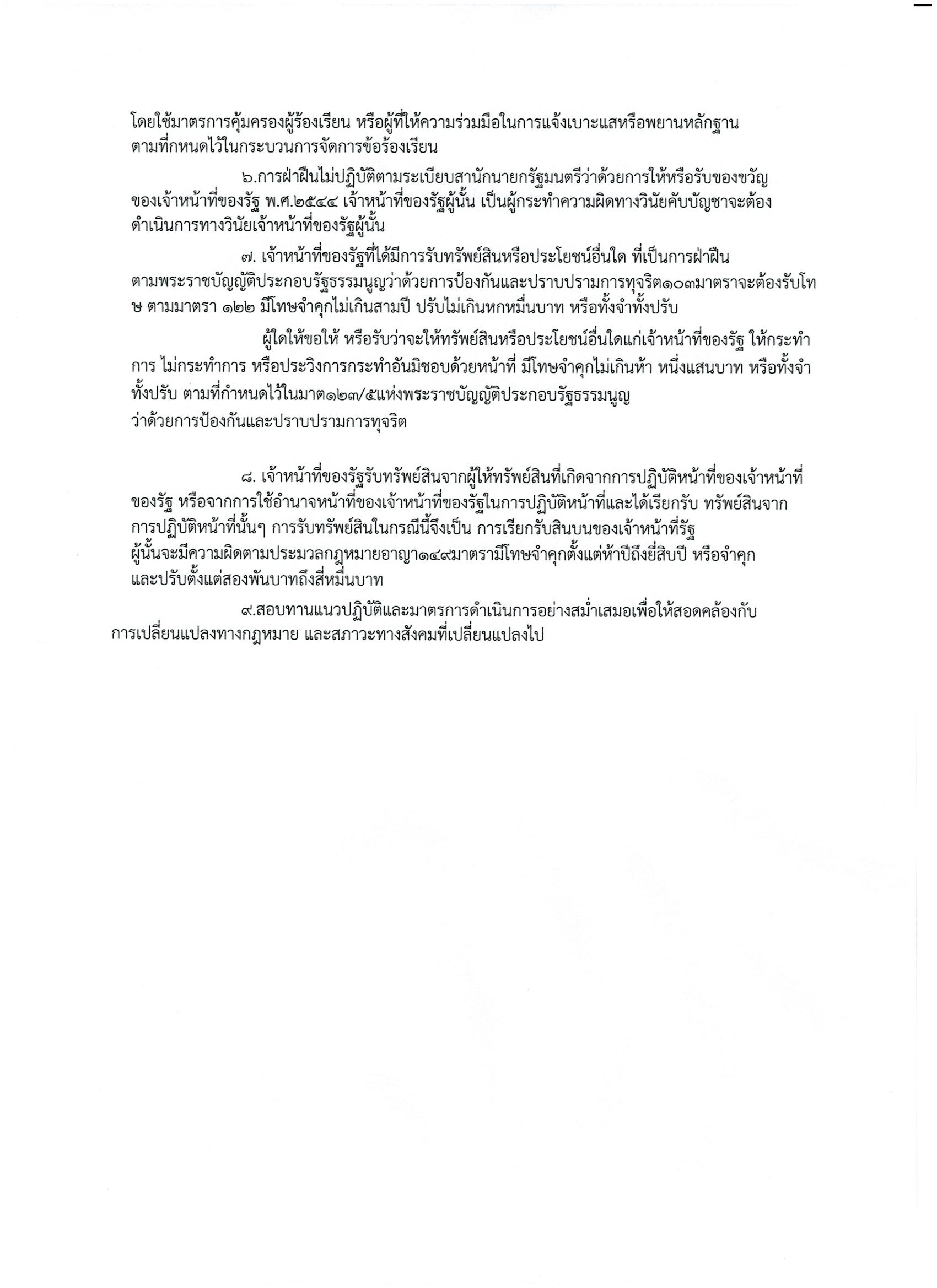 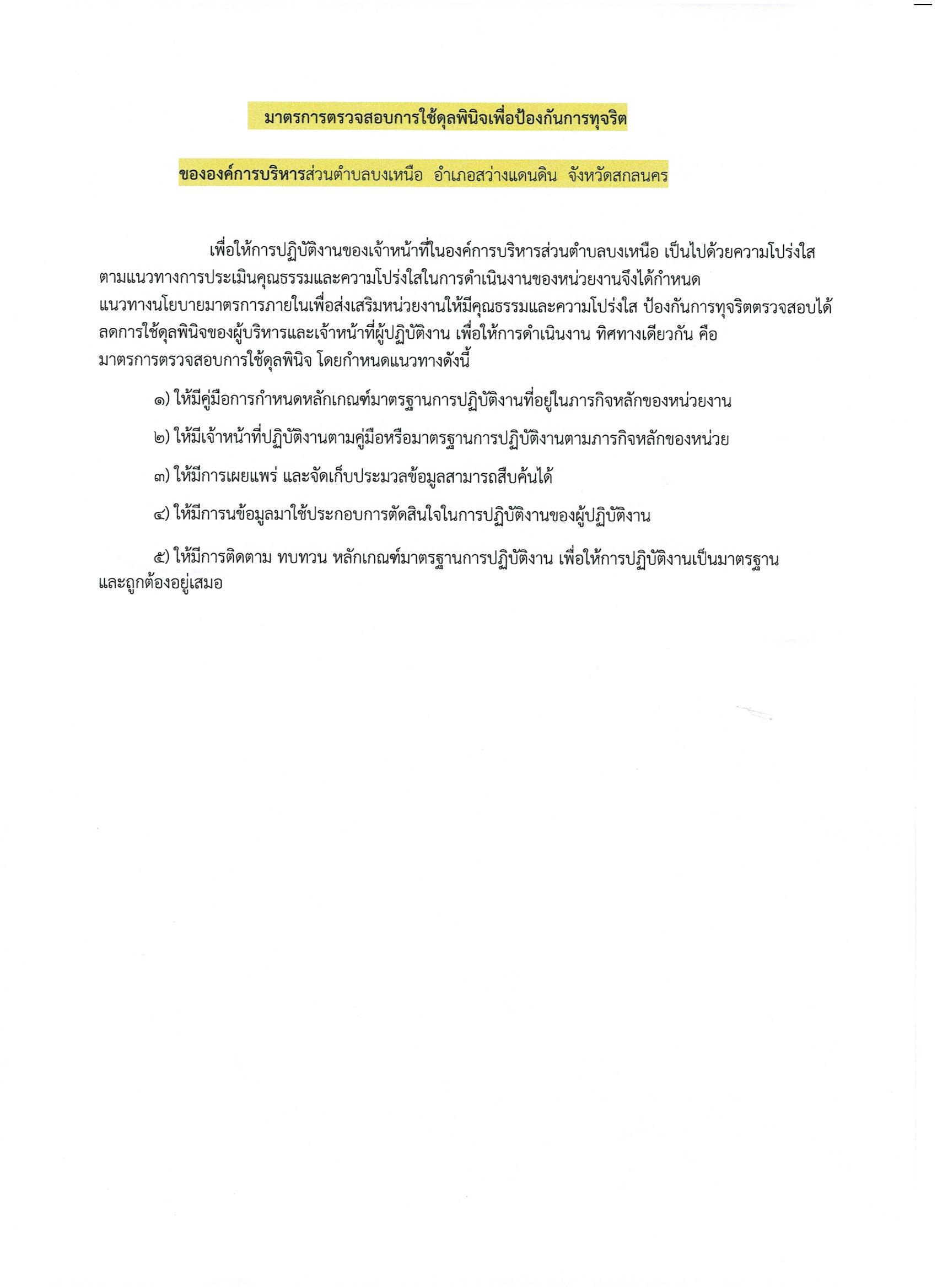 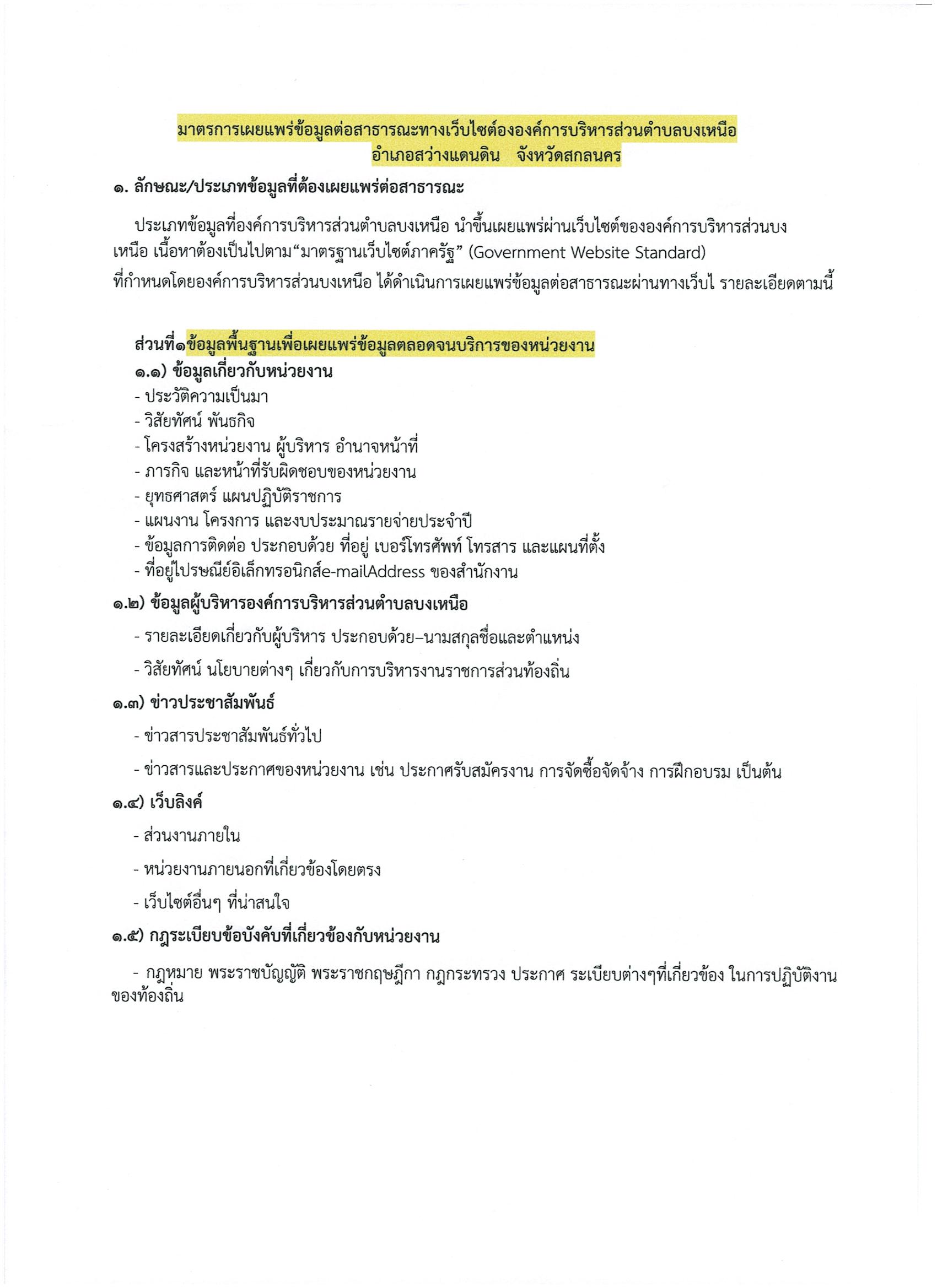 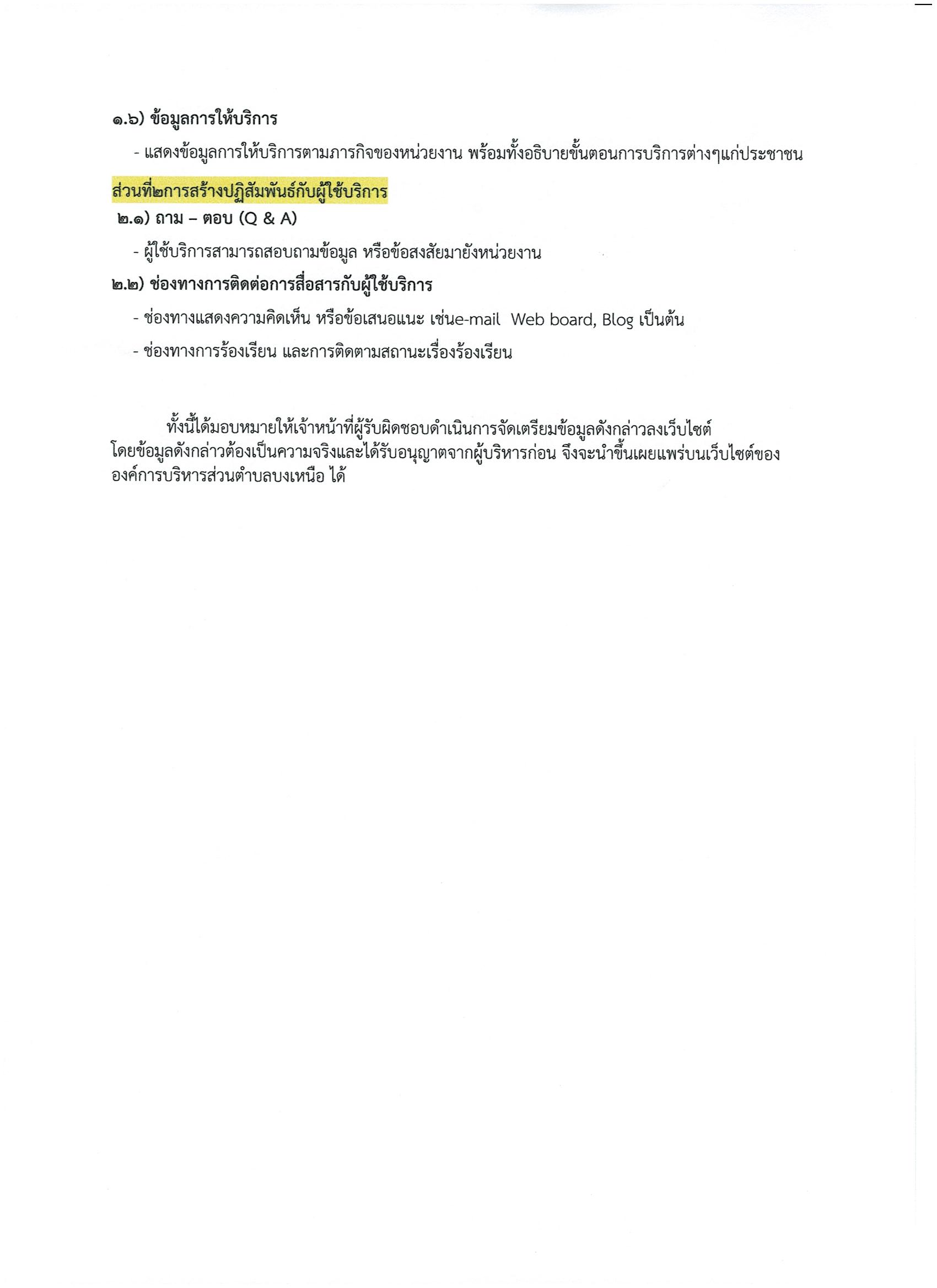 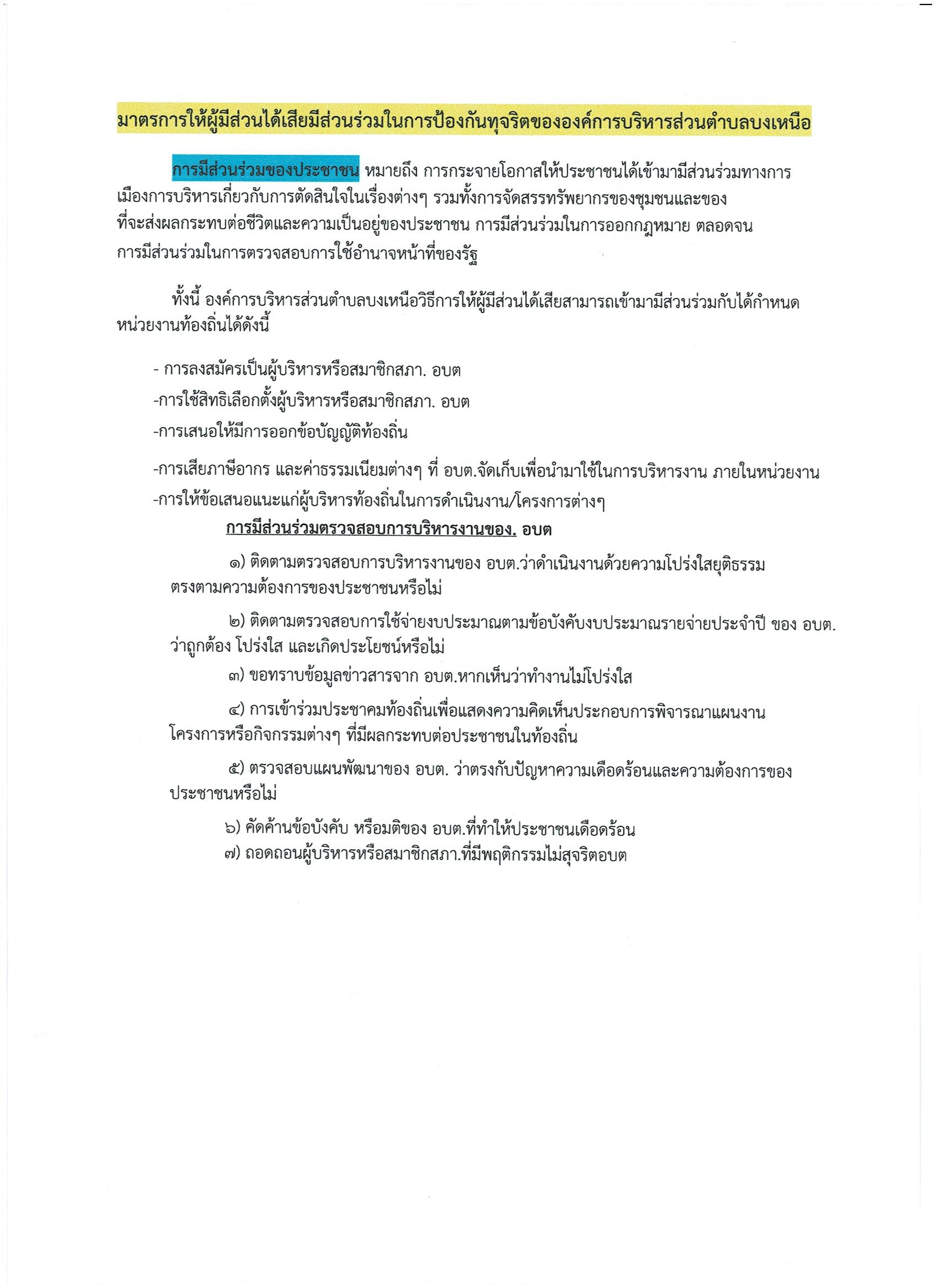 ข้อบกพร่องหรือจุดอ่อนผลการดำเนินการตามมาตรการเพื่อส่งเสริมคุณธรรมและความโปร่งใสภายในหน่วยงานการใช้งบประมาณ-มีการจัดทำแผนการใช้จ่ายเงิน-มาตรการป้องกันการรับสินบนคุณภาพการดำเนินงาน-หน่วยงานได้จัดทำประกาศมาตรการเผยแพร่ข้อมูลต่อสาธารณะทางเว็ปไซร์องค์การบริหารส่วนตำบลบงเหนือการป้องกันการทุจริต-มาตรการให้ผู้มีส่วนได้เสียมีส่วนร่วมในการป้องกันการทุจริตขององค์การบริหารส่วนตำบลบงเหนือ-  มาตรการการตรวจสอบการใช้ดุลพินิจเพื่อป้องกันการทุจริต